                                                                                                                                                                                                                                                                                                                                                                                                                                                                                                                                                                                                                                                                                                                                                                                                                                                                                                                                                                                                                                                                                                                                                                                                                                                                                                                                                                                                                                                                                                                                                                                                                                                                                                                                                                                                                                                                                                                                                                                                                                                                                                                                                                                                                                                                                                                                                                                                                                                                                                                                                                                                                                                                                                                                                                                                                                                                                                                                                                                                                                                                                                                                                                                                                                                                                                                                                                                                                                                                                                                                                                                                                                                                                                                                                                                                                                                                                                                                                                                                                                                                                                                                                                                                                                                                                                                                                                                                                                                                                                                                                                                                                                                                                                                                                                                                                                                                                                                                                                                                                                                                                                                                                                                                                                                                                                                                                                                                                                                                                                                                                                                                                                                                                                                                                                                                                                                                                                                                                                                                                                                                                                                                                                                                                                                                                                                                                                                                                                                                                                                                                                                                                                                                                                                                                                                                                                                                                                                                                                                                                                                                                                                                                                                                                                                                                                                                                                                                                                                                                                                                                                                                                                                                                                                                                                                                                                                                                                                                                                                                                                                                                                                                                                                                                                                                                                                                                                                                                                                                                                                                                                                                                                                                                                                                                                                                                                                                                                                                                                                                                                                                                                                                                                                                                                                                                                                                                                                                                                                                                                                                                                                                                                                                                                                                                                                                                                                                                                                                                                                                                                                                                                                                                                                                                                                                                                                                                                                                                                                                                                                                                                                                                                                                                                                                                                                                                                                                                                                                                                                                                                                                                                                                                                                                                                                                                                                                                                                                                                                                                                                                                                                                                                                                                                                                                                                                                                                                                                                                                                                                                                                                                                                                                                                                                                                                                                                                                                                                                                                                                                                                                                                                                                                                                                                                                                                                                                                                                                                                                                                                                                                                                                                                                                                                                                                                                                                                                                                                                                                                                                                                                                                                                                                                                                                                                                                                                                                                                                                                                                                                                                                                                                                                                                                                                                                                                                                                                                                                                                                                                                                                                                                                                                                                                                                                                                                                                                                                                                                                                                                                                                                                                                                                                                                                                                                                                                                                                                                                                                                                                                                                                                                                                                                                                                                                                                                                                                                                                                                                                                                                                                                                                                                                                                                                                                                                                                                                                                                                                                                                                                                                                                                                                                                                                                                                                                                                                                                                                                                                                                                                                                                                                                                                                                                                                                                                                                                                                                                                                                                                                                                                                                                                                                                                                                                                                                                                                                                                                                                                                                                                                                                                                                                                                                                                                                                                                                                                                                                                                                                                                                                                                                                                                                                                                                                                                                                                                                                                                                                                                                                                                                                                                                                                                                                                                                                                                                                                                                                                                                                                                                                                                                                                                                                                                                                                                                                                                                                                                                                                                              移卡集团2022届秋季校园招聘宣讲安排：西南交通大学（犀浦校区）：9月14日 晚上 19:00-21:00  四食堂三楼317总部地址：深圳市南山区科技园中区科苑路15号科兴科学园C3单元6楼一、移卡集团简介移卡有限公司是以支付为基础的领先科技平台，主要为商户及消费者提供支付及商业服务。公司依靠提供支付服务获取客户，并向他们提供科技赋能商业服务。公司于2014年获得中国人民银行支付业务许可证，提供全国银行卡收单及移动电话支付业务。据Oliver Wyman的数据，按2019年日均交易笔数计，移卡为中国第二大非银行独立二维码支付服务提供商。2011年  成立于深圳，为商户提供支付服务2012年  获得腾讯战略投资2014年  获得央行颁发的全国银行卡收单许可和移动电话支付许可2015年  推出综合支付解决方案平台，推出智掌柜，并开始提供科技赋能商业服务2016年  向商户及消费者推出金融科技服务2019年  支付总交易量突破人民币1.5万亿元2020年  香港交易所主板上市2020年  收购创信众85%股份(一家领先的内容效果营销服务提供商)2021年  服务超550万家商户与约6.5亿名消费者二、招聘岗位及薪酬1、C++工程师		                                    工作地点：深圳本科：21w起   研究生：25w起岗位要求：1、本科或以上学历，计算机相关专业；2、精通C++开发，熟练使用Shell脚本；3、熟悉网络知识, 熟悉TCP/IP网络开发；4、熟悉WINDOWS、LINUX环境开发；5、强烈的责任心和工作热情，良好的团队合作精神。2、Java工程师                                           工作地点：深圳本科：21w起   研究生：25w起岗位要求：1、本科或以上学历，计算机相关专业；2、熟悉Java，熟悉常用的开源框架，例如Spring MVC/Spring/myBatis；3、有一定的数据库基础，熟悉SQL Server；4、熟悉WINDOWS、LINUX环境开发；5、强烈的责任心和工作热情，良好的团队合作精神。3、Web工程师                                       工作地点：深圳本科：21w起   研究生：25w起岗位要求：1、本科或以上学历，计算机相关专业；2、熟练掌握HTML、CSS、DIV布局技术，熟练JS(ES6+)语法，理解并掌握HTML5标准；3、熟悉HTTP协议及其工作原理，了解Linux系统常用命令；4、熟悉常用算法和数据结构；5、了解React、Vue、Angular2+等框架，有具体项目案例提供更佳。Android工程师                                        工作地点：深圳本科：21w起   研究生：25w起岗位要求：
1、本科或以上学历，计算机相关专业；2、至少掌握一种编程语言，能够独立运用Java/Kotlin完成Android APP开发；
3、熟悉android四大组件，熟悉android ui绘制流程，熟悉jetpack新特性；
4、熟悉java虚拟机原理，了解主流的开源框架；
5、熟悉计算机网络、设计模式、常用数据结构和算法等知识。

5、Ios工程师                                             工作地点：深圳本科：21w起   研究生：25w起岗位要求：
1、本科或以上学历，计算机相关专业；2、具有扎实的编程工底，良好的设计能力和编程习惯；
3、编程基本功扎实，掌握Objective-C/Swift等开发语言、常用算法和数据结构；
4、期望参与iOS系统平台整体架构设计、运行期性能优化、框架, 提升整体研发质量和效率。
6、Golang工程师                                                            工作地点：深圳/广州
本科：21w起   研究生：25w起
岗位要求：
1、本科或以上学历，计算机相关专业；
2、技术基础扎实，熟悉操作系统和网络通信知识，了解数据库原理与SQL基本使用；对某个技术方向有深入研究者尤佳；
3、熟悉Golang/Python/C++/C/Java 等一种或多种语言，并有一定实战编程经验；
4、熟悉Linux环境开发，熟悉Shell更佳；
5、拥有强烈的好奇心，希望在高并发/低延时/海量用户服务领域发展。7、算法工程师                                                工作地点：深圳本科：21w起   研究生：25w起 1、硕士及以上学历，计算机或软件工程相关专业；
    2、熟悉linux系统开发环境；    3、熟悉python，对深度学习(CNN,RNN，reinforcement其一即可)或者机器学习有一定项目经验
8、测试工程师                                             工作地点：深圳本科：18w起   研究生：21w起岗位要求：1、本科或以上学历，计算机相关专业；2、熟悉软件测试流程、bug生命周期，能够熟练编写测试用例；3、掌握至少一种编程语言（python、java、shell等），能够独立编写测试脚本了解接口测试工具的工作原理，掌握http协议，sql语句，数据库基本知识；4、熟悉web接口文档结构和要素，能够使用脚本发起请求了解接口、数据库性能指标，以及测试方法。9、UI设计师 / 平面设计师                                           工作地点：深圳本科：15w起   研究生：18w起岗位要求：
1、本科或以上学历，美术、设计相关专业；
2、有一定设计理论知识及敏捷的设计洞察力、理解能力，能够敏锐把握设计潮流；
3、能熟悉Web、iOS、Android等平台的设计理念和规范；
4、能够熟悉使用PS、AI、C4D等设计软件工具；
5、有良好的沟通能力及团队意识，富有工作热情、创造力和责任感。10、产品专员                                                 工作地点：深圳本科：15w起   研究生：18w起岗位要求：1、本科或以上学历，专业不限；2、有较强的逻辑思维能力，能熟练使用Axure、Office、Xmind/Mindmanager等软件；
3、具有良好的文档写作习惯，能独立完成产品需求文档；
4、工作积极主动，有强烈的责任心和进取心。11、运营专员                                                工作地点：深圳本科：15w起   研究生：18w起岗位要求：1、本科或以上学历，有优秀的从用户视角思考问题的能力， 对用户体验问题敏感； 2、对互联网产品极度热爱，具备敏捷的洞察和思维能力，优秀创造力、想象力、逻辑思维和系统分析能力；3、对数据敏感，善于总结归纳，能体系化发现、分析、解决问题；4、性格开朗，思维活跃，主动性强，学习能力强。12、风控专员                                               工作地点：深圳本科：15w起   研究生：18w起岗位要求：1、硕士或以上学历，统计学、金融、计算机等数学相关专业；2、有较强的逻辑思维能力，具备数据敏感度； 3、具有较强的分析能力； 4、工作积极主动，有强烈的责任心和进取心。13、企业发展专员/IR专员                                         工作地点：深圳
本科：15w起   研究生：18w起岗位职责：
参与部门战略研究与落地、经营分析以及投融资工作，协助完成市场调研、商业分析，以及各类材料整理和文件撰写工作。
岗位要求：1、研究生或以上学历，金融、经济、管理、财会等相关专业。
2、具有投行、四大、知名咨询、PE/VC公司或战略研究岗位实习经历者优先。3、具备快速学习及适应能力，具备高度的责任心及细节关注力，优秀的组织、沟通、协调和团队协作能力，能接受在高强压状态下工作。14、财务专员                                               工作地点：深圳本科：11w起   研究生：14w起岗位要求：
1、本科或以上学历，财务、金融、经济学专业优先；
2、英语四级以上，较好的英语读写能力；
3、能熟悉使用word，excel等办公软件；
4、逻辑思维强，能主动学习思考，团队协作能力好；
5、具备较好的抗压能力，不畏困难，积极挑战工作。15、人力资源专员                                           工作地点：深圳本科：11w起   研究生：14w起岗位要求：1、本科或以上学历，人力资源管理、心理学等相关专业；2、热爱HR领域工作，对于HR工作的六大模块有一定的理解；
3、具备快速学习、解决复杂问题的能力，具备高度的责任心及细节关注力； 
4、能承受高强度工作压力，具有较强的执行力及计划实施能力。16、公共事务专员                                           工作地点:深圳 
本科：11w起   研究生：14w起岗位要求:
1、本科或以上学历，专业不限；
2、逻辑思维强，能主动学习思考，团队协作能力好;
3、具备较强的沟通能力和扎实的文字功底；
4、具备较好的抗压能力，不畏困难，积极挑战工作；
17、金融合作专员                                                                 工作地点：深圳
本科：11w起   研究生：14w起
岗位要求：
1、本科或以上学历，金融、经济、会计学等相关专业优先；
2、能熟悉使用word，excel等办公软件，具备较强报表输出能力优先；
3、较强的协调沟通能力、快速学习能力，团队协作能力好；
4、具备较好的抗压能力，不畏困难，积极挑战工作。18、品牌公关专员                                                工作地点：深圳
本科：11w起   研究生：14w起岗位要求：
1. 本科或以上学历，气质形象佳，新闻传播学、市场营销专业优先；
2. 脑洞大，网感强，活跃在互联网一线，热爱追踪热点，有敏锐的洞察力和创新意识，是微博、抖音、快手、视频号、小红书等互动平台至少一项资深用户；
3. 擅长并热爱内容写作，关注互联网科技领域，有独立运营过微信公众号，校办媒体记者经历或媒体实习经历者优先；
4. 善于整合资源，能综合运用多种传播形式，如文案、图像制作、视频展现业务或产品重点信息，能独立协调各方资源进行项目策划及落地；
5. 请附上以往作品（包括但不限于：公众号文章、采访报道、图像制作、视频制作等作品）19、法务专员                                                                       工作地点：深圳
本科：11w起   研究生：14w起
岗位要求：
1、全日制本科或以上法学及相关专业学历；
2、通过法律职业资格考试，具备律师事务所或法院实习经验者优先；
3、专业功底扎实，有较好的法律文书写作及语言沟通能力；
4、具备严谨的逻辑判断和分析技能，踏实细致，具有责任心；
5、对互联网行业保持好奇心，团队协作意识强。特别说明：根据个人绩效和公司绩效，公司每年有2次调薪机会。如果你足够优秀，还有special offer等着你！三、简历投递方式现场投递：移卡集团HR在宣讲当天接收简历，筛选简历后并统一安排笔试。备注：1、宣讲会当天移卡科技的高级副总裁和人力资源总经理也会亲临现场和学生做一对一沟通2、网申地址：pc端：http://campus.51job.com/ykzp2022 移动端：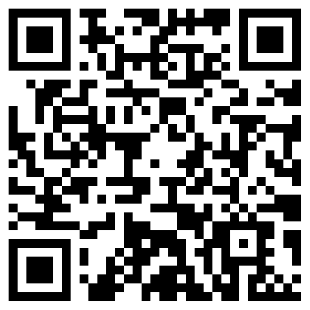 四、企业福利之12星座1、巨蟹—豪华旅游：公司每年提供经费，由各部门组织旅游，带你玩转各景区。2、射手—员工俱乐部：为了丰富员工生活，公司定期组织足球、篮球、羽毛球、等在内的各种活动，总有一项是你喜欢的。3、摩羯—部门活动经费：员工可享受每人每月活动经费，由部门或团队组织集体活动。4、双鱼—工作餐补和交通补助：公司为晚上及周末依旧奋斗的小伙伴提供相应餐补及交通补助。5、白羊—生日祝福：员工生日当月，有公司精心准备的集体生日party,并有购物卡。6、天蝎—节日福利：每逢节日，公司给每位员工发放节日礼物。7、天秤—七险一金：公司为所有员工缴纳险（养老、医疗、工伤、失业、生育、商业、重疾）一金（住房公积金）。8、水瓶—健康体检：为了保障员工的身体健康，及时发现疾病并予以治疗，公司每年定期组织全体在职员工进行全身体检，费用全部由公司承担。双子—专利奖：公司奖励各种发明专利，会根据专利重要性给予500-50000元不等的奖励；处女—重点专项奖励：公司为奖励在公司各种专项活动中有贡献的参与者，根据贡献程度给予不同程度重大奖励；狮子—价值守护者：公司每月会对在工作中深刻践行公司价值观的小伙伴给予2000元额度礼品12、金牛—“月度之星”贡献奖：公司每月评选，对工作中创新突出者获价值1000元的礼品。